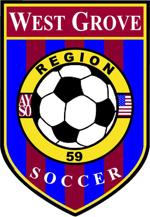 AYSO REGION 59: CORE COACHING APPLICATION 2015Thank you for your interest in coaching in West Garden Grove, Region 59.  We truly appreciate your commitment to the players! Please answer all the    questions below and submit a new application for each team you want to  coach. If you have any questions regarding coaching for Region 59, please                                           email Nancy, the Coach Administrator, at msferrin@aol.com.Are you applying for Head Coach or Assistant Coach?	Head Coach		Assistant CoachFull Name: _________________________________________________________________________________________  Contact Phone #: _________________________ Email Address: _____________________________________Child’s first and last name you want to coach: ___________________________________________________________What division would you like to coach?Boys		GirlsU6	U8	U10	U12	U14	U16	U19What is the highest level of AYSO coach training you have taken?	U6/U8		Intermediate		Advanced		NationalHave you taken the Safe Haven course?	Yes			NoHave you submitted a current volunteer form on eayso?	Yes			NoI understand that as a coach I will be responsible for making sure my team provides all the required volunteer positions including but not necessarily limited to: referees, field set-up, snack-shack, family fun day, and field break-down.	Yes, I agree.		No, I do not agree.